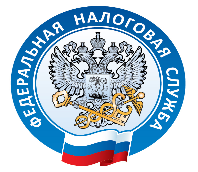 Узнать свой ИНН стало еще прощеМежрайонная ИФНС России № 6 по Ханты-Мансийскому автономному округу ‒ Югре сообщает следующее. В сервисе «Узнай ИНН» https://service.nalog.ru/inn.do на сайте ФНС России добавлена возможность поиска данных по реквизитам не только актуального, но и предыдущего паспорта заявителя.Это позволит увеличить количество релевантных результатов при обращении к сервису.Аналогичная технология используется в отношении запросов к видам сведений в системе межведомственного электронного взаимодействия, посредством которых сведения об ИНН представляются органам исполнительной власти.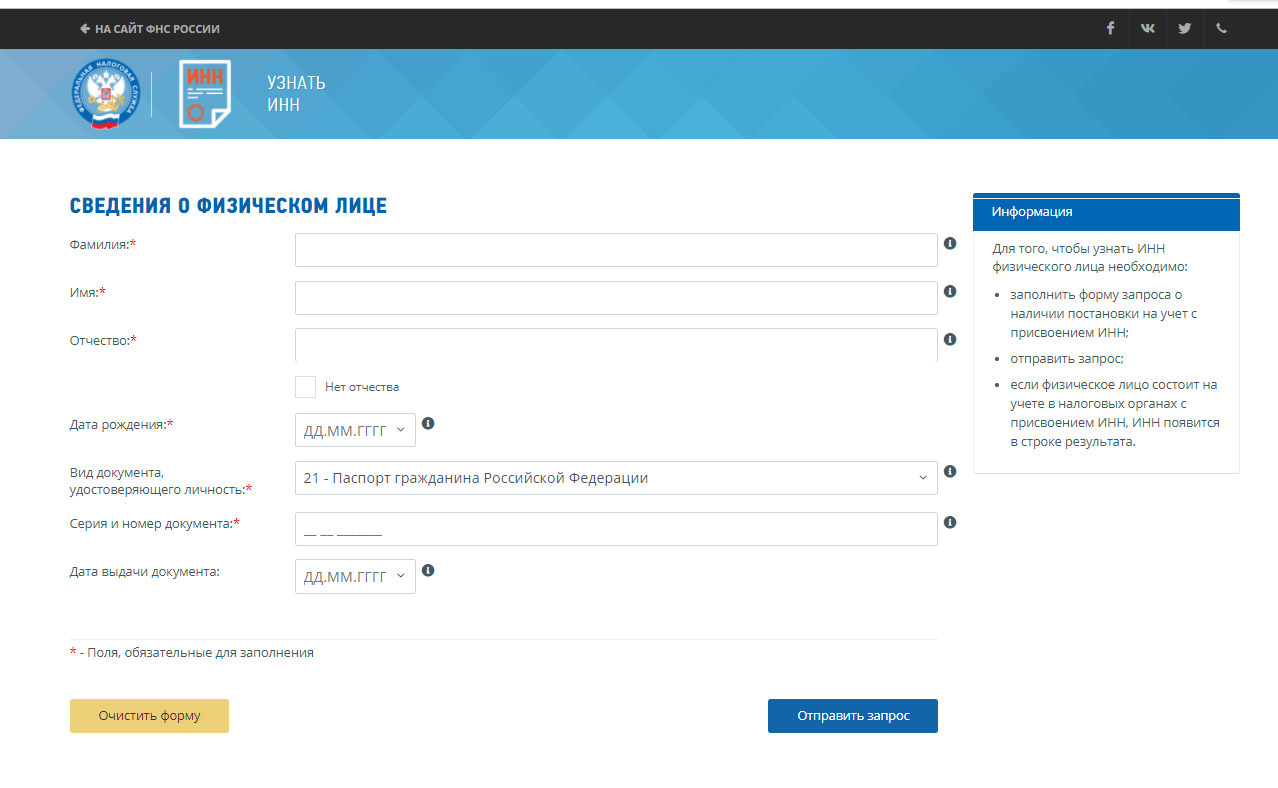 